Sección (Marcar)Dossier Monográfico _X__Miscelánea ___Los viajes audiovisuales de Rolf Blomberg: entre las crónicas de exploradores y el cine etnográficoRolf Blomberg's audio-visual journeys: between the explorer chronicles and the ethnographic cinemaFranco PassarelliMagíster, FLACSO, Ecuadorfpassarelli16@gmail.com0000-0002-3582-8102RESUMENEl objetivo del presente artículo es indagar, a partir del análisis comparativo de los filmes “En Canoa a la Tierra de los Reductores de Cabezas” y “Vikingos en las Islas de las Tortugas Gigantes” de Rolf David Blomberg (Suecia, 1912- Ecuador, 1996), la producción y reproducción de imágenes de exploradores europeos en Ecuador durante la época de entre-guerras (1919-1939). Con el mencionado objetivo pretende poner en discusión la construcción de los “viajes audiovisuales” a partir del cruce teórico entre las narrativas de las crónicas de exploradores y las miradas del cine etnográfico. Aventureros como Blomberg, que transitaban ambos campos, nos hacen dar cuenta de una fragilidad en los límites de los mismos. Tiempo, espacio y sujeto quedan desajustados en diferentes niveles como conclusiones del análisis comparativo. Metodológicamente se propone en el presente artículo un encuentro entre el análisis del modo de representación de los filmes con los libros publicados por el mismo autor. Las preguntas que van a guiar este trabajo son ¿Qué tipo de narrativas e imaginarios construyeron los “viajes audiovisuales” de los exploradores/realizadores europeos en Ecuador? ¿Cómo circulaban esas ideas? ¿Cuáles elementos incorporan de las crónicas de exploradores y cuáles del cine etnográfico de la época? ¿Cuál es la importancia de estudiar este tipo de exploradores/realizadores desde y para la Antropología Audiovisual? ABSTRACTThe aim of the present article is to investigate, from the comparative analysis of the films "In Canoe to the Land of the Reductors of Heads" and "Vikings in the Islands of the Giant Tortoises" of Rolf David Blomberg (Sweden, 1912- Ecuador, 1996), the production and reproduction of images of European explorers in Ecuador during the interwar period (1919-1939). With the aforementioned objective, it seeks to put into question the construction of "audiovisual journeys" based on the theoretical intersection between the narratives of the explorers' chronicles and the gaze of ethnographic cinema. Adventurers like Blomberg, who traveled both fields, make us realize fragility in the limits of them. Time, space and subject are left unadjusted at different levels as conclusions of comparative analysis. Methodologically we propose in this article a meeting between the analysis of the mode of representation of the films and the books published by the same author. The questions that will guide this work are: What kind of narratives and imaginaries constructed the "audiovisual journeys" of European explorers / filmmakers in Ecuador? How did these ideas circulate? What elements do they incorporate from the chronicles of explorers and which of the ethnographic cinema of the time? What is the importance of studying this type of explorers / directors from and for Audiovisual Anthropology?DESCRIPTORESRolf Blomberg, viajes audiovisuales, crónica de exploradores, cine etnográfico, representación, antropología audiovisualKEYWORDSKeywords: Rolf Blomberg, audiovisual journeys, chronicles of explorers, ethnographic cinema, representation, audiovisual anthropologyAPOYOS Y SOPORTE FINANCIERO DE LA INVESTIGACIÓN (Opcional)Entidad: País:Ciudad:Proyecto subvencionado:Código de proyecto:PRESENTACIÓNCover LetterSr. Editor de «Universitas»Leída la normativa de la revista «Universitas» y analizada su cobertura, área temática y enfoque, considero que esta revista es la idónea para la difusión del trabajo que le adjunto, por lo que le ruego sea sometida a la consideración para su publicación. El original lleva por título “Los viajes audiovisuales de Rolf Blomberg: entre las crónicas de exploradores y el cine etnográfico”, cuya autoría corresponde a Franco Passarelli.El autor/es certifican que este trabajo no ha sido publicado, ni está en vías de consideración para su publicación en ninguna otra revista u obra editorial.El autor/es se responsabilizan de su contenido y de haber contribuido a la concepción, diseño y realización del trabajo, análisis e interpretación de datos, y de haber participado en la redacción del texto y sus revisiones, así como en la aprobación de la versión que finalmente se remite en adjunto.Se aceptan la introducción de cambios en el contenido si hubiere lugar tras la revisión, y de cambios en el estilo del manuscrito por parte de la redacción de «Universitas».CESIÓN DE DERECHOS Y DECLARACIÓN DE CONFLICTO DE INTERESESLa editorial Abya-Yala (editorial matriz de las obras de la Universidad Politécnica Salesiana de Ecuador) conserva los derechos patrimoniales (copyright) de las obras publicadas y favorecerá la reutilización de las mismas. Las obras se publican en la edición electrónica de la revista bajo una licencia Creative Commons Reconocimiento / No Comercial-Sin Obra Derivada 3.0 Ecuador: se pueden copiar, usar, difundir, transmitir y exponer públicamente.El autor/es abajo firmante transfiere parcialmente los derechos de propiedad (copyright) del presente trabajo a la editorial Abya-Yala (Ecuador) (RUC: XXXXXX), para las ediciones impresas.Se declara además haber respetado los principios éticos de investigación y estar libre de cualquier conflicto de intereses.En Quito, a los  19 días del mes de Junio de 2017Firmado. (Por el autor o en su caso, todos los autores)Franco PassarelliAAC123817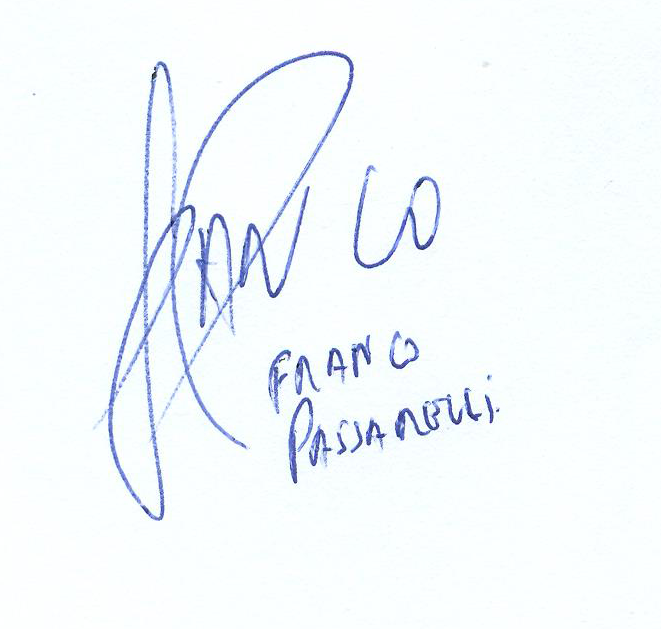 Nota: Una vez haya guardado el documento cumplimentado y firmado, deberá consignarlo a través del sistema OJS en la sección “Ficheros Complementarios”.